Título de la ponencia (resumen)Nombres y Apellidos del primer autor1, Nombres y Apellidos del segundo autor2, Nombres y Apellidos del siguiente autor (un máximo de 5 autores)31Último título obtenido, Filiación Institucional, Ciudad, email institucional2Último título obtenido, Filiación Institucional, Ciudad, email institucional3Último título obtenido, Filiación Institucional, Ciudad, email institucionalTipo de investigación: (propuesta, en curso, finalizada).ResumenSe debe incluir un resumen del trabajo, su extensión debe estar entre las 300 y 600 palabras. En este se debe exponer de forma explícita la importancia del tema, el objetivo del artículo, la metodología y/o instrumentos aplicados (revisión de literatura, bibliometría, encuestas, entrevistas a profundidad, estudio de caso, entre otros), los principales resultados del trabajo y la conclusión más representativa.  Palabras claves: entre 3 y 5 palabras claves referentes al trabajo realizado separadas por punto y coma (;). Estas palabras han de estar registradas en TESAUROS o en DECS.Recuerde que debe postular este resumen al correo: congreso@iumafis.edu.coEste resumen hará parte de las memorias del evento que contarán con ISSN. Tenga en cuenta las fechas del evento que se exponen a continuación:Fechas importantes: 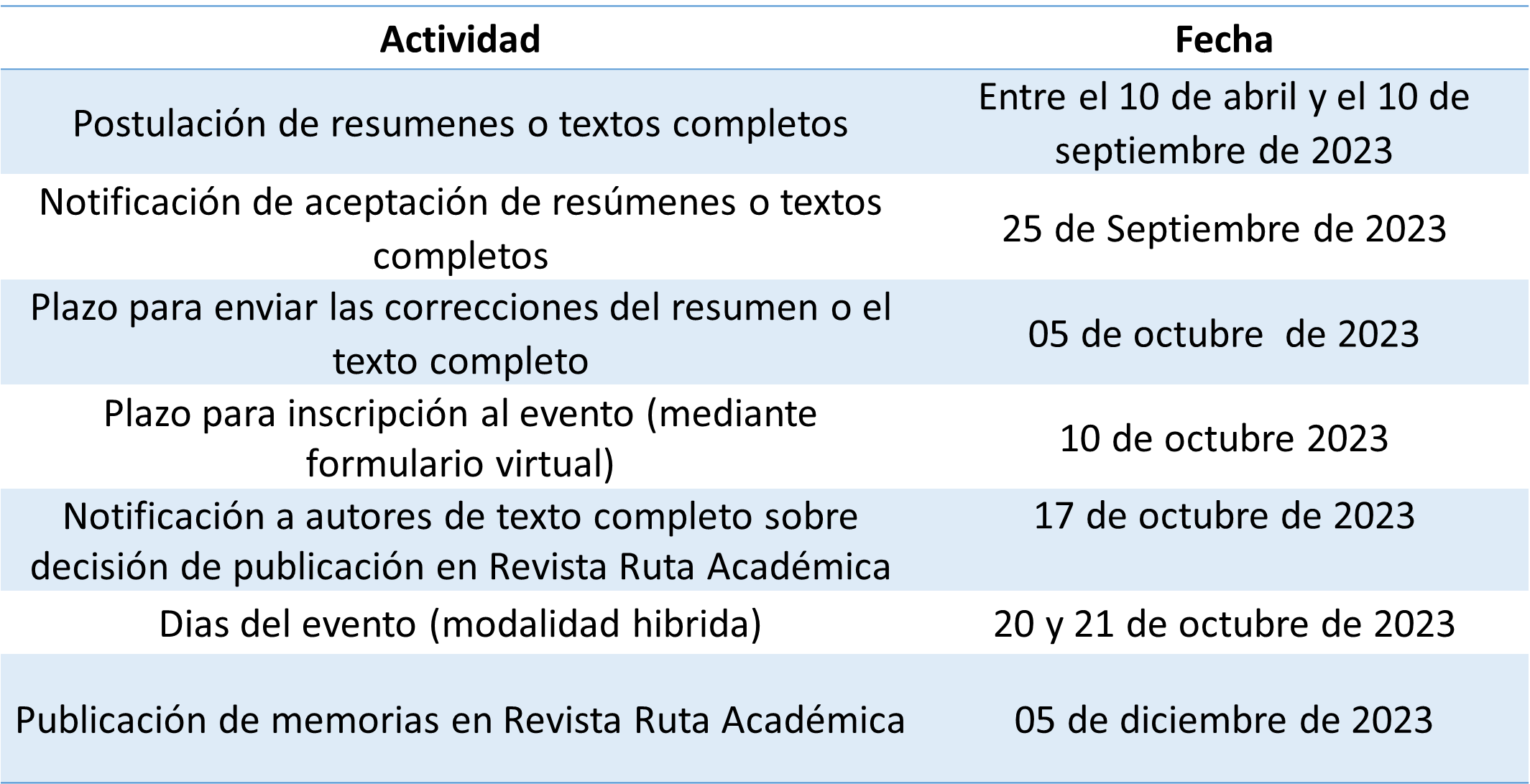 